Объявление!Общероссийская молодежная общественная организация "Российский союз сельской молодежи" проводит Всероссийский конкурс молодых управленцев "Лидеры села", который является одним из центральных мероприятий "Кадры села". Регистрация участников конкурса осуществляется до 30 мая 2024 года на сайте лидерысела.рф, где доступна вся необходимая информация. При положительном решении об участии в конкурсе, необходимо предварительно отправить заявку на электронную почту: alaruprav@bk.ru.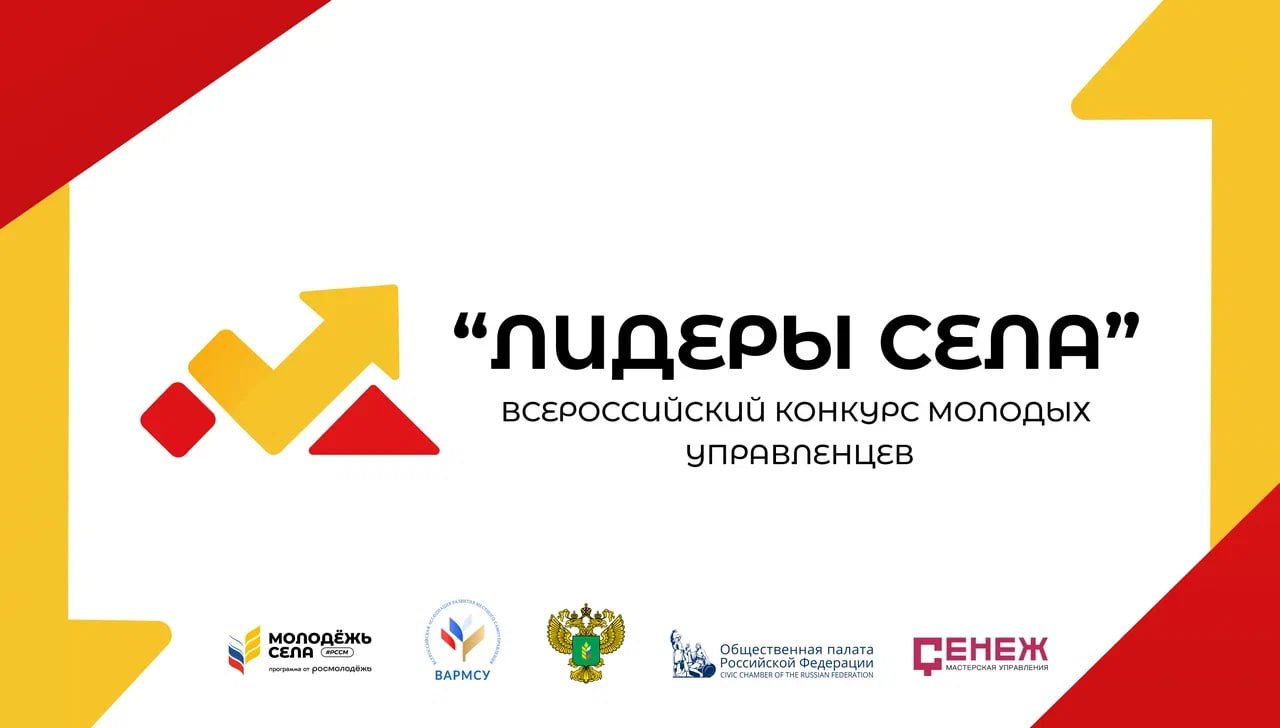 